CooKie POLICY CENTER 26 NVThis Cookie Policy describes what cookies are and how Center 26 NV uses cookies on center26.be.Center 26 NV contact detailsIf you have any questions about this Cookie Policy, you can always contact us via info@solid-group.be.We reserve the right to modify the Cookie Policy at any given time. In order to stay up to date about any possible modifications, we request you consult the Cookie Policy on a regular basis.This Cookie Policy was last reviewed on: 28/05/2019.InhoudWhat are Ccookies?Managing CookiesTypes of CookiesWhat Cookies are used by Center 26WHAT ARE COOKIES?Cookies are small text files that are stored on your computer when you visit a website. This allows the website to remember your actions and preferences (such as language, font, view options etc.) for a certain period of time. The advantage is that when you visit the website again or navigate between different web pages, you don't have to set your preferences again.Cookies are used to simplify and improve your browsing experience. When you visit the website, cookies ensure your personal settings are retrieved. In addition, cookies collect information about how the website was accessed. That way, we can improve the website's general performance with regard to speed and operation.Cookies never work independently and are always linked to a website. Cookies never access any data located on your computer or phone.If you don't want a website to place cookies on your computer, you can modify your browser settings accordingly.Managing CookiesMost browsers accept cookies automatically. You can set your browser so that you receive a notification before any cookies are placed or so that cookies are prevented from being placed. Refer to the following links for more information about browser settings:Google Chrome: https://support.google.com/chrome/answer/95647?hl=nlInternet Explorer: https://support.microsoft.com/nl-nl/help/17442/windows-internet-explorer-delete-manage-cookiesMozilla Firefox: https://support.mozilla.org/nl/kb/cookies-in-en-uitschakelen-websites-voorkeuren?redirectlocale=nl&redirectslug=Cookies+in-+en+uitschakelenSafari: https://support.apple.com/kb/PH19214?locale=en_USKeep in mind that changing the settings might cause the website to no longer function as expected.If you are using several devices to visit a website, you must ensure your cookie preferences are set for the browsers on each device.You can find more information about managing cookies via http://www.allaboutcookies.org/manage-cookies/.  In addition, you can use the following websites to choose from which companies you no longer wish to receive cookies: http://www.aboutads.info/choices/#completed and http://www.youronlinechoices.com/.types of CookiesStrictly necessary cookies are essential in order to enable you to move around the website and to use the linked features. These cookies do not identify you as an individual. By refusing to accept these cookies, several features within the website will be (partially) disrupted.Functionality cookies enhance the website's user friendliness by remembering your choices (e.g. language preference). These ensure that certain settings are customised upon your request. If you refuse to accept these cookies, this may affect the website's performance and functionality and it can limit your access to the website's content.Performance/Analytical cookies collect information about a website's use, such as the number of visitors, the time visitors spend on certain pages and possible error messages. They help Joyn to improve the website's performance. These cookies do not identify you as an individual.Advertising Cookies are used to deliver content more relevant to you. They can be used to deliver targeted advertisements or limit the number of times you see an advertisement. They also help us measure the effectiveness of advertising campaigns on the Joyn websites. We can use these cookies to remember which websites you visited and we can share this information with third parties, including advertisers and our offices.Third party cookies. First party cookies are cookies that are sent from our servers or domains, wherefrom the requested service is offered. Third party cookies are cookies sent to your browser from a server or domain that is not managed by Joyn, but by a cooperating organisation. Only these third parties have access to those cookies and to the information collected by the cookies.WHAT COOKIES ARE USED BY Center 26?NameCompany numberAddressEmail: Center 26 NV (hereinafter referred to as ‘Center 26’): 0896.906.243: Bosstraat 54,3560 Lummen: info@solid-group.beCOOKIE NAMECOOKIE TYPECOOKIE PURPOSEPRIVACY POLICY__utma, __utmb, __utmc, __utmt, __utmzPerformance cookiesGoogle Analytics: we use Google Analytics to collect information about visitor behavior on our website and thus optimize our website. Google Analytics stores information about which pages you visit, such as how long you have been on the site, how you ended up here and how you click.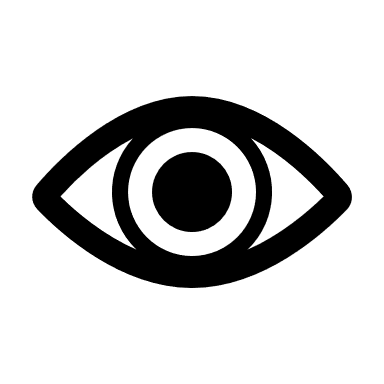 https://www.google.com/policies/privacy/